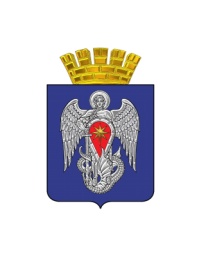 АДМИНИСТРАЦИЯ ГОРОДСКОГО ОКРУГА ГОРОД МИХАЙЛОВКАВОЛГОГРАДСКОЙ ОБЛАСТИПОСТАНОВЛЕНИЕот                                                         №О выявлении правообладателя ранее учтенного            объекта недвижимостиВ соответствии со статьей 69.1 Федерального закона от 13 июля 2015 года № 218-ФЗ «О государственной регистрации недвижимости» администрация городского округа город Михайловка Волгоградской области п о с т а н о в л я е т: 1. В отношении объекта незавершенного строительства, степень готовности 67%, площадь застройки 156.9 кв. м. с кадастровым номером 34:37:010325:122, расположенного по адресу: Волгоградская область, г. Михайловка,                         пер. Пушкина, д. 9, в качестве правообладателя, владеющего данным объектом недвижимости на праве собственности, выявлен Переходин Валентин Владимирович, … г.р., место рождения: …, паспорт … серия …№ …, выдан ..., код подразделения …, СНИЛС …, адрес регистрации по месту жительств: …2. Право собственности Переходина Валентина Владимировича                             на указанный в пункте 1 настоящего постановления объект недвижимости подтверждается:- …, удостоверенный …, номер в реестре регистрации нотариальных действий ….- …, удостоверенный …, номер в реестре регистрации нотариальных действий ….3. Указанный в пункте 1 настоящего постановления объект недвижимости             не прекратил существование, что подтверждается прилагаемым актом осмотра      от 16.05.2022.4. Отделу по имуществу и землепользованию администрации городского округа город Михайловка Волгоградской области осуществить действия                по внесению необходимых изменений в сведения Единого государственного реестра недвижимости.5. Контроль исполнения настоящего постановления возложить                            на заместителя главы городского округа по экономике и управлению имуществом Е.С. Гугняеву.Глава городского округа                		                                               А.В. Тюрин